Приложение 4.МОДЕЛЬ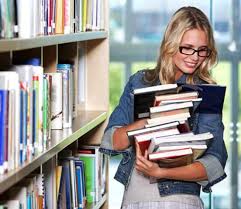 ПОВЫШЕНИЯ КВАЛИФИКАЦИИ ПЕДАГОГИЧЕСКИХ РАБОТНИКОВМАОУ СОШ №19 г.НОВОРОССИЙСКАВ РАМКАХ ОБРАЗОВАТЕЛЬНОЙ ОРГАНИЗАЦИИ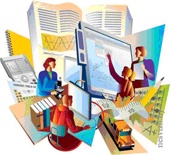 